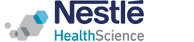 INFORMACJA PRASOWA  				             luty 2023 r.Cukrzyca typu 2 u pacjentów onkologicznych – na co zwracać uwagę? W Polsce na cukrzycę choruje ok. 3 miliony osób. To przewlekła choroba, w której prewencji i leczeniu duże znaczenie ma odpowiednia dieta i aktywny styl życia. Ustabilizowanie poziomu glikemii staje się prawdziwym wyzwaniem zwłaszcza u pacjentów diabetologicznych z chorobą nowotworową, ze względu na wyniszczenie organizmu oraz towarzyszące w trakcie terapii dolegliwości ze strony układu pokarmowego, utrudniające spożywanie produktów. Wsparciem w codziennym komponowaniu posiłków oraz złagodzeniem działań niepożądanych okazać się może żywność specjalnego przeznaczenia medycznego, jak np. Resource Diabet Plus firmy Nestlé Health Science. Jaka dieta dla pacjentów onkologicznych z cukrzycą typu 2?Zalecenia żywieniowe w przypadku cukrzycy typu 2 dla chorych onkologicznie są bardzo zbliżone do ogólnie stosowanych wskazówek dla diabetyków i modyfikowane w zależności od lokalizacji nowotworu, czyli m.in. sprawności pracy układu pokarmowego. Jeśli tylko to możliwe w codziennej diecie nie powinno zabraknąć pełnoziarnistych produktów zbożowych jak brązowy ryż czy kasze. Rezygnujemy z nich tylko jeśli ze względu na chorobę nowotworową zalecona nam dietę łatwostrawną. Zaleca się ponadto zwiększenie ilości warzyw, które są dobrym źródłem błonnika pokarmowego i składników o działaniu antyoksydacyjnym. Można je spożywać na surowo, a jeśli to niemożliwe w formie gotowanej, czy duszonej. Warto zwrócić uwagę, że w przypadku cukrzycy trzeba być ostrożnym w spożywaniu owoców, ze względu na naturalną zawartość w nich cukrów – tłumaczy dr inż. Katarzyna Zadka, ekspertka w zakresie żywienia klinicznego Nestlé Health Science. Pacjenci borykający się z cukrzycą powinni dodatkowo ograniczyć spożywanie tłuszczów zwierzęcych zastępując je dobrymi olejami, a także soli i słodyczy. Ważne jest również wypijanie codziennie przynajmniej 1,5 l płynów. Ponadto u pacjentów onkologicznych z cukrzycą typu 2 powinna znaleźć się zwiększona ilość białka ze względu na obecność choroby nowotworowej. Należy zwrócić uwagę, że u chorego na nowotwór zapotrzebowanie na białko wzrasta niemal o 70% w porównaniu do zapotrzebowania pacjenta nie zmagającego się z chorobą onkologiczną. Oznacza to, że w przypadku pacjentów onkologicznych z cukrzycą typu 2, szczególną uwagę zwracamy na komponowanie codziennego menu tak, aby nie zabrakło w nim produktów bogatych w białko – dodaje ekspertka. Duże ilości białka, znajdziemy w chudym mięsie, rybach, produktach mlecznych, jajach, nasionach roślin strączkowych i orzechach. Wsparcie żywieniowe dla pacjentów onkologicznych z cukrzycą typu 2.U pacjentów z  chorobą nowotworową leczenie cukrzycy jest szczególnie utrudnione ze względu na występowanie uciążliwych nudności i wymiotów oraz tzw. wyniszczenia nowotworowego, które na drodze zaniku mięśni prowadzi do oporności na insulinę. Aby zminimalizować ryzyko nudności i wymiotów należy spożywać posiłki powoli, w małych porcjach i dokładnie przeżuwać kęsy. Mniejsze porcje to mniej wypełniony i jednocześnie obciążony żołądek. Unikajmy również potraw bardzo słodkich, tłustych i smażonych, które zdecydowanie nasilają te problemy – mówi ekspertka. Jednym ze sposób na dostarczenie energii i składników odżywczych w diecie pacjenta onkologicznego dodatkowo zmagającego się z cukrzycą może być również żywność specjalnego przeznaczenia medycznego, np. Resource Diabet Plus firmy Nestlé Health Science. Wysokoenergetyczny i wysokobiałkowy preparat odżywczy w płynnej formie z dodatkiem błonnika, dostarcza aż 320 kcal, 18 g białka i 5 g błonnika w jednej butelce. Może być stosowana jako uzupełnienie diety lub wyłączne źródło pożywienia. O Nestlé Health ScienceNestlé Health Science jest specjalistyczną jednostką firmy Nestlé, koncentrującą się na dziedzinie nauk o żywieniu. Nestlé Health Science oferuje szerokie portfolio opartych na najnowszych osiągnięciach naukowych preparatów z zakresu żywienia medycznego, korzystając z rozległej sieci badawczej. Nestlé Health Science, z siedzibą w Szwajcarii, zatrudnia ponad 11 000 pracowników na świecie, a produkty dostępne są w ponad 140 krajach. W Polsce Nestlé Health Science rozpoczęło działalność w 2011 r. W swoim portfolio oferuje żywność medyczną w postaci preparatów odżywczych takich marek jak m.in. Resource, Peptamen, Isosource. Dostarczają one niezbędnej energii oraz składników odżywczych pacjentom, którzy z powodu choroby i jej następstw nie są w stanie przyjąć ich wraz z tradycyjnym pożywieniem. Nestlé Health Science aktywnie wspiera też konsumentów w zdobywaniu wiedzy, która pozwala  wzmacniać zdrowie poprzez żywienie. Dowiedz się więcej na www.nestlehealthscience.pl oraz www.poradnikzywieniamedycznego.pl Kontakt dla dziennikarzy:Klaudia Wendycz, Omega CommunicationTel. 660 289 016, email: kwendycz@communication.pl 